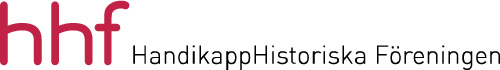 Verksamhetsplan 20212021 är ett oförutsägbart år mot bakgrund av 2020 som präglats av covid-19 smittan och dess påverkan på hela samhället. Det mesta av det vi planerat för 2020 kunde vi inte genomföra samtidigt som vi med anpassningar till verkligheten dock lyckades genomföra en hel del. 2021 försöker vi genomföra de två seminarier som inte blev av 2020. Vi har då möjlighet att utnyttja de tekniska lösningar som vuxit fram i samhället under förra året.Vidare har vi glädjen att återigen starta ett arvsfondsfinansierat projekt som är tvåårigt och handlar om den svenska medverkan i framtagandet av FN-konventionen om mänskliga rättigheter för personer med funktionsnedsättning.Vi ser fram emot att vi med hjälp av ny teknik och nya samarbeten ska kunna få igång mer ”normal” verksamhet under 2021. Det gör också att vi har anledning att pröva nya arbetsformer och verksamhetsinriktning utifrån vad 2020 lärt oss. Vid årsmötet 2020 påpekades också vikten av att vi arbetar med att få fler medlemmar samt hittar sätt att förbättra vår finansiering. Om vi lyckas kan 2021 komma att visa sig bli ett spännande och lyckat år.StyrelsemötenStyrelsen beräknas sammanträda vid max sju tillfällen under året, 4 gånger under våren och 3 under hösten. Däremellan arbetar de arbetsgrupper som tillsatts av styrelsen.ÅrsmöteHandikappHistoriska Föreningens årsmöte planeras till den 23 april. Planen är att vi gör detta i samma form, ZOOM-möte, som vi gjorde på det senaste årsmötet hösten 2020.SeminarierI anslutning till årsmötet i april är planen att i någon form genomföra traditionsenligt ett seminarium. Seminariet som planeras är detsamma som avsågs att genomföras 2020 men som måste ställas in p.g.a. rådande pandemirestriktioner. Seminariet har planerats ihop med Claes G Olsson och rubriken, Sprickor i fasaden - samhällets syn på personer med funktionsnedsättning från folkhemmets tid till nutid. Ytterligare ett seminarium planeras till hösten 2021 planeras kring temat ”lagstiftning, institutioner m.m. ur ett historiskt perspektiv”. Det är samma seminarium som vi avsåg att genomföra hösten 2020.ProjektProjektet med syfte att beskriva den svenska funktionshinderrörelsens roll och funktion i framtagandet av FN:s konvention om mänskliga rättigheter för personer med funktionsnedsättning, CRPD startar 1 februari i år. Tillsammans med FQ pågår ett planeringsarbete för en eventuell gemensam ansökan till arvsfonden. Planeringen har påbörjats.Föreningen Norrbacka- och Eugeniahemmets vänförening har kontaktat vår förening för att vi ska undersöka eventuella samverkansmöjligheter. Planen är att vi under 2021 ska kunna ta över ansvaret för Norrbacka- och Eugeniahemmets eventuellt kvarvarande material och hemsidan. Det mesta materialet har lämnats till Solna stad.Inom föreningen tittar vi på möjligheterna för att få igång ett hjälpmedelsprojekt som ska beskriva hjälpmedelsutvecklingen med fokus på Sverige men också kopplingen till den internationella utvecklingen. Primärt handlar det om utvecklingen de senaste 100 åren.Funktionsrätt Stockholm har sökt kontakt med Handikapphistoriska föreningen för att tillsammans driva ett projekt där enskilda får beskriva sina upplevelser av restriktioner och isoleringen under coronapandemin. Meningen är att de ska söka medel hos allmänna arvsfonden och vi ska medverka som samverkansorganisation.Västerbottens museum har också tagit kontakt med oss för ett eventuellt samarbete. Diskussioner pågår.Ytterligare ett projekt har sedan länge diskuterats och det handlar om att ta fram ett nytt utbildningsmaterial. Detta är under rådande omständigheter pausat. Information/kommunikationFöreningen fortsätter utveckla hemsidan, medlemsbladet och Facebook sidan. MedlemsvårdVi behöver fler medlemmar. Något vi måste göra lite extra insatser för. Viktigt att återfå flera organisationer som medlemmar. Tyvärr har de minskat i antal.EkonomiStyrelsen ska under verksamhetsåret fortsätta att hitta nya vägar för att förstärka föreningens ekonomi. Förhoppningen är fortfarande att på sikt få ett eget kansli. Delar av de medel som föreningen har kommer att sättas in på mer fördelaktiga placeringar än rena bankkonton utan ränta. Vi ska också se över möjligheterna till ”sponsring” i olika sammanhang. Budget för 2021 se bilaga.AdministrationEn av de viktigaste uppgifterna är som redan berörts att få igång någon form av kanslifunktion för föreningen. En viktig del i detta har varit att vi sedan förra året har arkivet och våra styrelsemöten på samma plats, nämligen hos DHR förbundskansli i Farsta, Stockholm. Under större delen av 2020 genomfördes dock alla styrelsemöten och en del andra möten digitalt. Med nuvarande situation så får frågan om kanslifunktionen vänta på att situationen förändras i samhället.SamverkanFöreningen ska fortsätta utveckla samarbetsformerna med forskare och forskarinstitutioner men också med föreningens medlemsorganisationer och andra. Vi ser nu ett antal samarbeten dyka upp som med Föreningen Norrbacka-Eugeniahemmets vänner och Funktionsrätt Stockholm. Ett annat exempel är att vi också avsåg att lägga förra årets årsmöte i SRF Stockholm-Gotlandsföreningens lokaler innan corona pandemin omkullkastade den idén. Vårt arvsfondsprojekt Inget om oss utan oss! Svensk påverkan och medverkan i framtagandet av FN:s konvention om rättigheter för personer med funktionsnedsättning (CRPD) gavs ett positivt besked under hösten 2020 och kommer allts att starta den 1 februari 2021. Genom styrgrupp och referensgrupp och andra kontakter kommer ett aktivt samarbete att ske med fler organisationer inom vårt område såsom Myndigheten för delaktighet (MFD), Funktionsrätt Sverige, LikaUnika akademi m.fl.Om vi också får igång det planerade hjälpmedelsprojektet ökar samverkan med olika intressenter i än högre grad.SammanfattningHur verksamheten exakt kommer att se ut nästa år beror i stor utsträckning på faktorer som vi varken kan påverka eller veta hur det ska utvecklas. Vi tror att vi under det första halvåret ska utgå ifrån att de yttre förutsättningarna blir ungefär som de varit större delen av 2020, nämligen styrt av pandemirestriktionerna. Enligt prognoser som gjorts av ansvariga myndigheter finns det en möjlighet att om vaccinering av befolkningen går som planerat ska vi kunna börja återuppta många verksamheter efter sommaren. Vi tror också att med vårt nya arvsfondsprojekt får lite av en nytändning i verksamheten. Vi upplever också att det finns ett ökat intresse för föreningens verksamhet och ämnesområde. Stockholm 14 januari 2021Jan-Peter StrömgrenOrdförande